Приложение № 5к стратегии социально-экономического развития Туруханского районадо 2030 годаИнформация о перспективной хозяйственной специализации групп поселений и населенных пунктов, входящих в состав 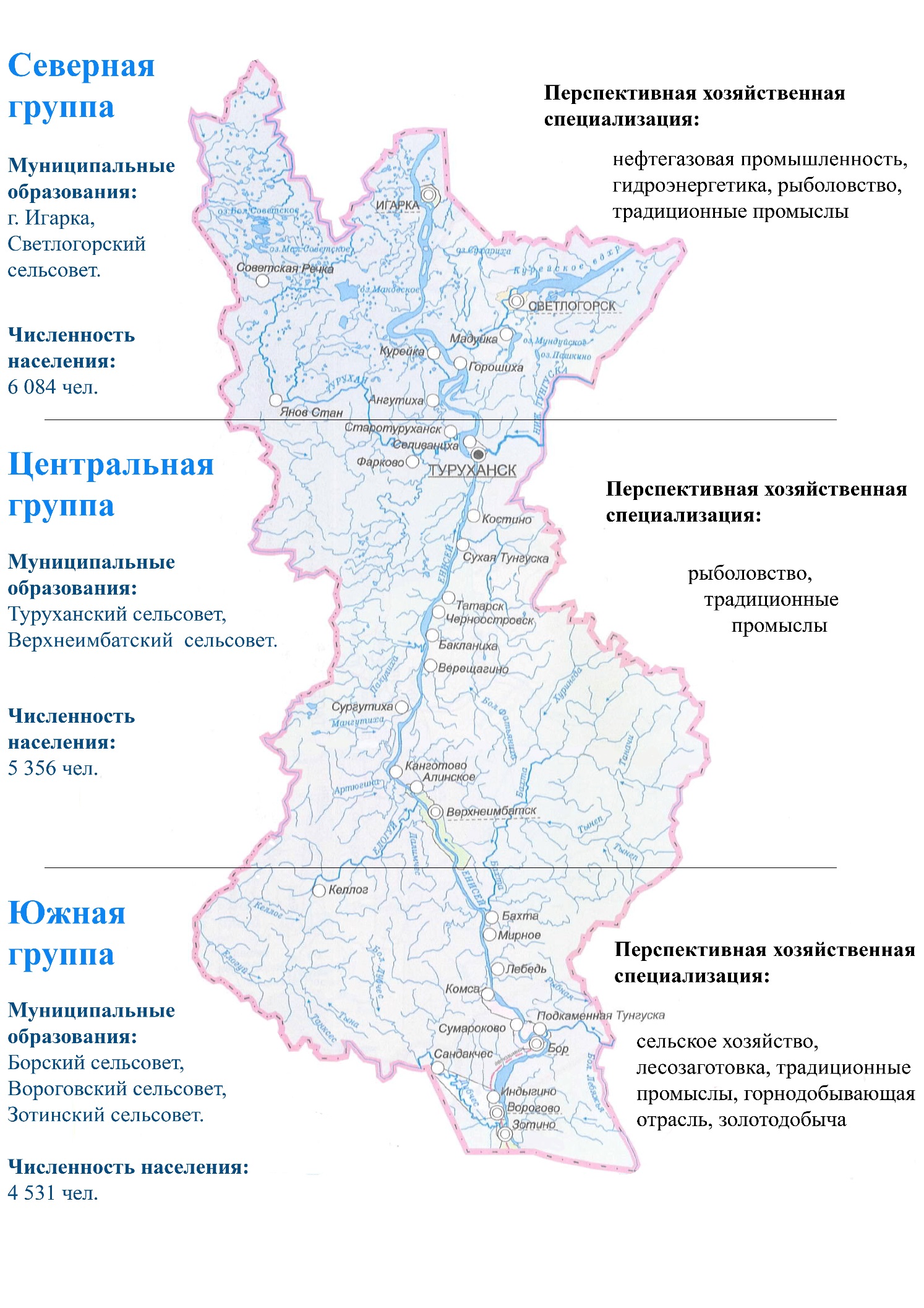 Туруханского района